厚生労働省カリキュラム準拠　要約筆記者養成テキスト　第２版正　誤　表（一社）全日本難聴者・中途失聴者団体連合会（特非）全国要約筆記問題研究会「要約筆記者養成テキスト」作成委員会下記の通り、誤記がありましたのでお詫びして訂正いたします。【上巻】正誤箇所誤正P.5上から２行目（ｐ１）（ｐ４）P.22上から24行目音声情報の補償には、音声情報の保障には、P.22上から25行目視覚による補償視覚による情報P.22上から26行目視覚による補償視覚による情報保障P.43【２】読みやすい表記のために　句点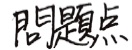 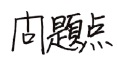 ｐ48【２】日本語入力システムの機能を利用する　単語登録機能の利用　３行目重複の少ない読みは避け、　重複の多い読みは避け、P.61【１】視覚情報の活用■板書やﾊﾟﾜｰﾎﾟｲﾝﾄを使用するとき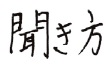 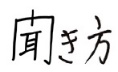 